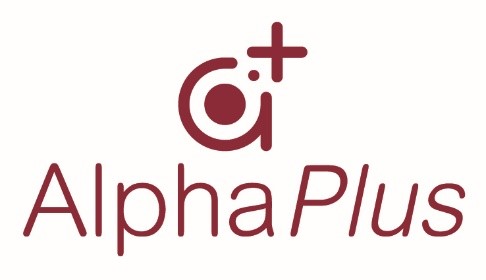 Examination ReportRefraction Certificate Examination January 2023Matthew Turner, Ben Smith, David BudzynskiContents1	Introduction	31.1	Examination blueprint	31.2	Examination structure	32	Summary	33	Standard setting	33.1	Hofstee method	44	Results	45	Breakdown of results	86	Comparison to previous examinations	10IntroductionThere were 22 candidates for the January 2023 sitting of the Refraction Certificate.  The examination consisted of ten objective structured clinical examination (OSCE) stations, covering a range of skills required to assess visual acuity, refractive error and the prescription of spectacles.Examination blueprintThe Refraction Certificate (RCert) is designed to assess the following learning outcomes from the Royal College of Ophthalmologists curriculum for ophthalmic specialist training (OST):Examination structureThe examination consists of 10 OSCE stations.  Each station contributes 15 marks to the overall total.  The stations used for the examination were:CR1 - CR4: Cycloplegic retinoscopyNCR1 - NCR2: Non cycloplegic retinoscopySRS: Subjective refraction sphereBB: Binocular balanceCYL: Subjective refraction cylinderLN: Lens neutralisationSummaryThis sitting of the refraction certificate had 10 OSCE stations.  The reliability of the examination is below the acceptable level (Cronbach's alpha 0.54, desired level > 0.8).The Hofstee method of standard setting was used to identify the pass mark for this examination, which was 107/150 (71.3 per cent).  Five stations achieved high mean scores, stations 1, 2, 3, 5 and 6. The station with the lowest mean score was station 9.  The overall pass rate was 82 per cent with a higher pass rate in OST at 100 per cent.Standard settingCandidates must be able to accurately assess visual acuity, measure refractive error and recommend an appropriate spectacle correction to pass the RCert.  The pass mark is identified using the Hofstee method.Hofstee methodAfter the examination, examiners were asked to review the parameters for the standard setting based upon their judgment of the difficulty of the stations.  The following values were used to set the pass mark:The maximum credible pass mark for the examination = 75%The maximum credible pass rate for the examination = 100%The minimum credible pass mark for the examination = 60%The minimum credible pass rate for the examination = 0%The cumulative fail rate as a function of the pass mark and the co-ordinates derived from the four values above were plotted on a graph.  The point where a line joining the two coordinates intersects the cumulative function curve is used to identify the pass mark. The Hofstee pass mark for this examination was 107/150 (71.3 per cent).ResultsResults summary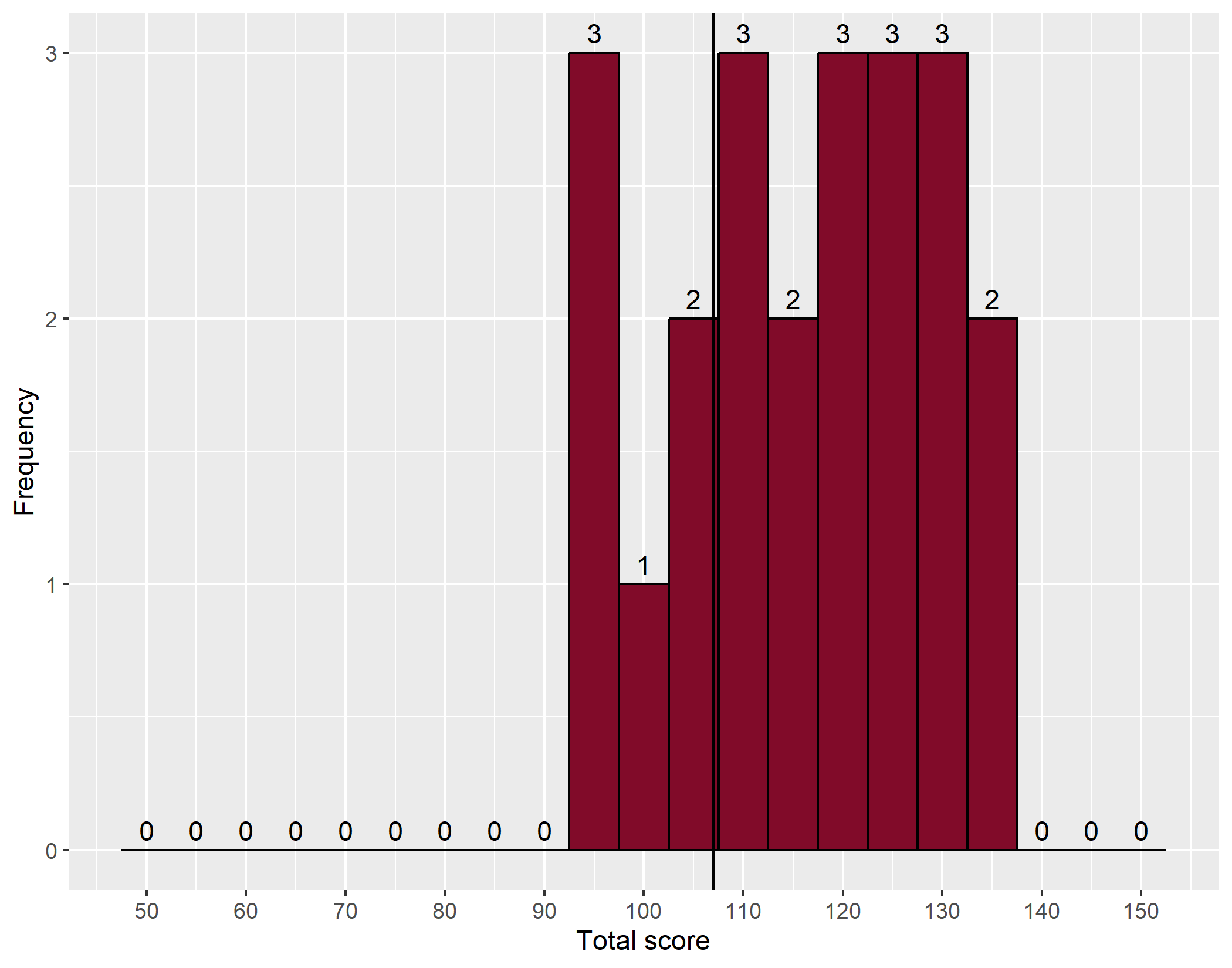 Distribution of marksThe vertical line denotes the point on the mark distribution where the pass mark lies.Station summaryStations highlighted in green have a mean station score above twelve whilst the station-coloured red has the minimum mean score.The relative weights for each skill in refraction (based upon the number of stations) are shown in table 3 below.Weights for each skillCorrelation between stationsCells are highlighted green if the correlation is greater than 0.6, orange if the correlation is between zero and 0.2 and red if the correlation is negative.The median correlation between the simulated refraction stations was 0.14.  There was moderate correlation between all pairs of simulated refraction stations, except:CR2 and CR3CR1 and CR4CR1 and NR1CR3 and NR1CR4 and NR2NR1 and NR2CR2 and SRSCR3 and SRSNR2 and SRSCR1 and BBNR2 and BBNR2 and CYLSRS and CYLBB and CYL The highest was between NR1 and BB (0.45).  The lowest correlation between any station was -0.36.Correlation between each station and the total scoreBreakdown of resultsBreakdown of results by trainingBreakdown of results by stage of trainingComparison to previous examinations Comparison to previous years' examsPerformance of candidate by deanery for all examinations to date, where deanery is knownCA2VisionCA7MotilityPM1Management planPM14SpectaclesPS2RefractionPS21Hand hygieneC1RapportC2CommunicationC12RecordsBCS6OpticsBCS14Instrument technologyAER16Time managementStatisticValuePercentageNumber of candidates22Maximum possible mark150Mean candidate mark116.3677.6%Median candidate mark118.0078.7%Standard deviation12.688.5%Highest candidate mark13791.3%Lowest candidate mark9563.3%Reliability0.54Standard error of measurement (SEM)8.635.8%Hofstee pass mark107/15071.3%Pass rate18/2281.8%Pass rate in OST1/1100.0%StationCategory MeanMedianStandard deviationMinimumMaximum1CR112.4514.003.076152CR212.7714.002.864153CR313.8215.001.829154CR410.7712.004.071155NR113.1814.002.208156NR212.6413.502.348157SRS11.3212.002.575148BB 9.8211.003.810149CYL 9.50 9.002.6531310LN 9.95 9.002.95314Clinical SkillNumber of stationsContribution to total marksMedian markRetinoscopy660%14Subjective330%11Other110%9CR1CR2CR3CR4NR1NR2SRSBBCYLCR20.29CR30.240.17CR40.020.250.25NR10.15-0.360.12-0.27NR20.390.360.230.150.13SRS0.430.090.010.34-0.260.14BB0.01-0.29-0.01-0.170.450.02-0.02CYL-0.04-0.140.440.42-0.110.150.180.11LN-0.02-0.100.090.17-0.150.460.150.160.68StationCR1CR2CR3CR4NR1NR2SRSBBCYLLNCorrelation with total score0.500.250.500.550.120.620.470.330.610.55TrainingFailedPassedPass rate (%)TotalIn OST01100.01Not in OST29 81.811Unknown28 80.010Total418 81.822TrainingFailedPassedPass rate (%)TotalFY201100.01TotalTotal1100.01DateCandidatesPass markPass ratePass rate in OSTPer cent of candidates in OSTReliabilitySEMHofstee pass markNov 2010  5374%42%44%68%0.67 (7%)71%Apr 2011  5771%35%47%63%0.66 (6%)67%Jul 2011  4167%66%72%71%0.46 (6%)71%Nov 2011  6965%71%75%70%0.68 (8%)68%Mar 2012  5473%54%66%57%0.68 (8%)72%Jul 2012  4471%59%67%64%0.59 (9%)71%Dec 2012*7169%75%77%55%0.611 (6%)72%Apr 2013  6474%61%64%64%0.811 (6%)74%Jul 2013  4272%74%90%48%0.710 (6%)74%Dec 2013  7572%67%76%65%0.710 (6%)71%Apr 2014  5673%84%89%66%0.69.5 (5%)75%Jul 2014  3474%62%55%65%0.411 (6%)74%Dec 2014*6371%68%77%68%0.612 (7%)71%Apr 2015*5777%65%73%65%0.411 (7%)77%Jun 2015*3369%58%n/a^n/a^0.7310 (6%)69%Jul 2015*3166%58%55%65%0.659.4 (5%)66%Jan 2016*7070%60%60%81%0.810 (6%)70%Mar 2016*5777%81%83%70%0.97.7 (4%)77%Jun 2016*2370%57%n/a^n/a^0.711 (6%)70%Jul 2016*6470%64%67%67%0.612 (7%)70%Jan 2017*6272%63%64%90%0.610 (6%)72%Apr 2017*6373%67%69%62%0.711 (6%)73%Jul 2017*6272%61%68%60%0.712 (6%)72%Dec 2017*6371%56%59%65%0.7211 (6%)71%Apr 2018*6075%68%73%75%0.5510 (6%)75%Jun 2018*3975%74%n/a^n/a^0.6910 (5%)75%Jul 2018*6475%67%77%55%0.7411 (6%)75%Dec 2018*6872%54%70%63%0.711 (6%)72%Apr 2019*8772%59%68%51%0.5412 (6%)72%Jun 2019*4070%57%n/an/a0.7311 (7%)70%Jun 2019*5274%67%n/a^n/a^0.769 (6%)74%Dec 2020*14170%57%72%56%0.8111 (8%)70%May 2021*17171%57%58%42%0.8310 (7%)71%Dec 2021*13172%79%80%31%0.7810 (6%)72%Jan 2021*3974%92%n/an/a0.519 (6%)74%Apr 2022*3673%86%n/an/a0.768 (5%)73%Bir May 2022*8372%80%94%20%0.779 (6%)72%Del May 2022*3366%39%n/an/a0.8111 (7%)66%Gla Jul 2022*10972%81%n/an/a0.859 (6%)72%Dec 2022*6369%62%86%22%0.7311 (7%)69%Sin Jan 2023*2271%82%100%5%0.549 (6%)71%* Hofstee pass mark used for these examinations 
^ Examination held in Kuching, Malaysia* Hofstee pass mark used for these examinations 
^ Examination held in Kuching, Malaysia* Hofstee pass mark used for these examinations 
^ Examination held in Kuching, Malaysia* Hofstee pass mark used for these examinations 
^ Examination held in Kuching, Malaysia* Hofstee pass mark used for these examinations 
^ Examination held in Kuching, Malaysia* Hofstee pass mark used for these examinations 
^ Examination held in Kuching, Malaysia* Hofstee pass mark used for these examinations 
^ Examination held in Kuching, Malaysia* Hofstee pass mark used for these examinations 
^ Examination held in Kuching, Malaysia* Hofstee pass mark used for these examinations 
^ Examination held in Kuching, MalaysiaCountryDeaneryTotal passesTotal candidatesPass rate %UKLondon19726574.3UKEast Midlands415771.9UKEast of England476968.1UKEast of Scotland152171.4UKKent, Surrey and Sussex2366.7UKKSS (Kent, Surrey and Sussex)334278.6UKMersey435874.1UKNorth of Scotland6785.7UKNorth Scotland8988.9UKNorth West283873.7UKNorth Western172085.0UKNorthern344673.9UKNorthern Ireland182669.2UKOxford233076.7UKPeninsula (South West)245345.3UKSevern203458.8UKSevern Institute33100.0UKSouth East of Scotland101190.9UKSouth East Scotland141782.4UKWales356454.7UKWessex355168.6UKWest Midlands669668.8UKWest of Scotland172181.0UKWest Scotland192965.5UKYorkshire659667.7OverseasEire1250.0OverseasEurope and Overseas3837.5TotalTotal8241,17670.1